End of Unit Test		Name: ____________________________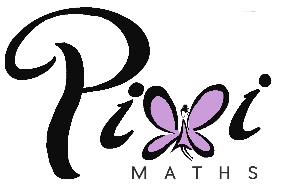 Construction and Loci - HIGHERQ1.	You will need a ruler and a pair of compasses to answer this question.Construct the perpendicular from point P to the line L.You must show your construction arcs.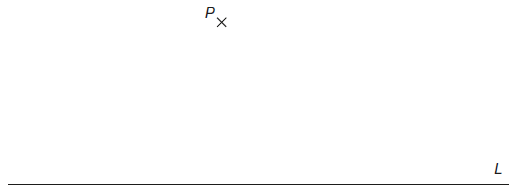 (Total 3 marks)Q2.	Jack is 1.28 metres tall. He has a tent in the shape of a triangular prism. The diagram shows the front view of the tent. Not drawn accurately. 
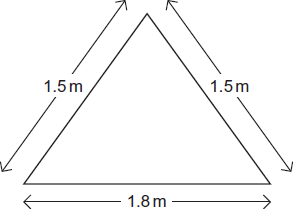 Draw a scale drawing to work out if Jack can stand up in the middle of the tent. Show how you decide.Scale: 1 cm represents 20 cm (Total 3 marks)Q3.	The diagram shows the positions of towns A and B. Not drawn accurately.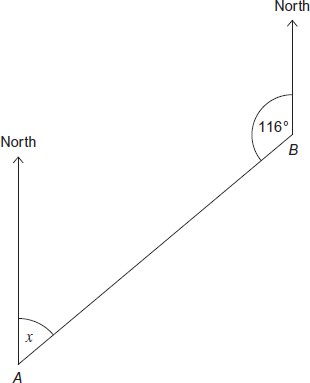 (a)     Circle the value, in degrees, of angle x.44                  46                  54                  56                  64                  66(1)(b)     Write down the 3-figure bearing of B from A.Answer ........................................................ degrees(1)(c)	Town C is due North of A. Angle ACB = x. Not drawn accurately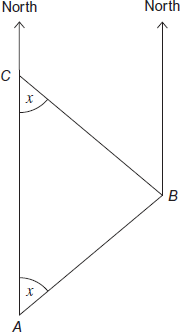 Work out the 3-figure bearing of C from B.................................................................................................................................................................................................................................................Answer .................................................................... °(3)(Total 5 marks)Q4. 	Use ruler and compasses to answer this question. Point P isthe same distance from AB and AD4 cm from C.Show the position of P on the diagram.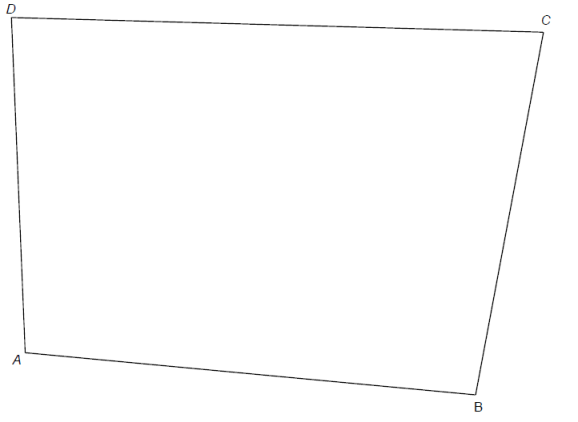  (Total 3 marks)Q5.	The scale drawing shows a post which is 1.5 metres from the fence.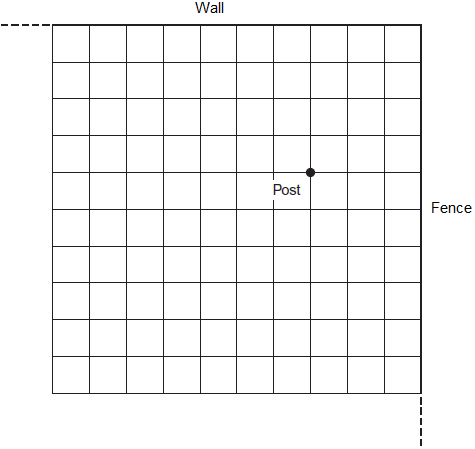 (a)	How far is the post from the wall?..................................................................................................................................................................................................................................................Answer .......................................................... metres(1)(b)	A pony is tied to the post by a rope. The pony can reach 2.5 metres from the post. On the scale drawing, show accurately the area that the pony can reach.(2)(c)	Work out the scale of the drawing as a ratio. Give your answer in its simplest form...................................................................................................................................................................................................................................................Scale        ................... :   ...................(3)(Total 6 marks) (Total for test = 20 marks)